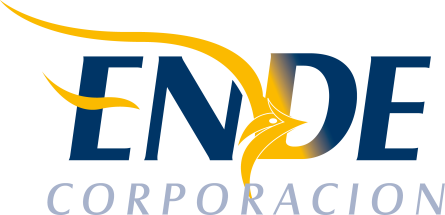 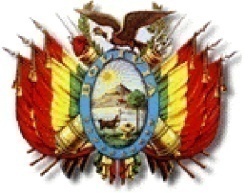                          ESTADO PLURINACIONAL DE BOLIVIAEMPRESA NACIONAL DE ELECTRICIDAD - ENDEINVITACION A PRESENTAR EXPRESIONES DE INTERES La Empresa Nacional de Electricidad - ENDE, invita públicamente a personas naturales con capacidad de contratar a presentar expresiones de interés del siguiente requerimiento:“SERVICIOS DE CONSULTORIA INDIVIDUAL DE LINEA PARA LA UNIDAD ADMINISTRATIVA 2018 - 2”CONTRATACION DIRECTA CON PROCESO PREVIO: CDCPP-ENDE-2018-080ITEM 1: PROFESIONAL NIVEL VI – UADM 6 (PROFESIONAL CON EXPERIENCIA EN COMERCIO EXTERIOR Y ADUANAS) ITEM 2: PROFESIONAL NIVEL VI – UADM 7 ( PROFESIONAL CON EXPERIENCIA EN CONTRATACIONES)    	Encargado de atender consultas vía correo electrónico:	 Lic. Marcelo Grandillert Antezana: marcelo.grandillert@ende.bo ORGANISMO FINANCIADOR: RECURSOS PROPIOSDOCUMENTO DE EXPRESION DE INTERES: Los interesados podrán solicitar y obtener información sobre el presente requerimiento, a partir del día lunes 14 de mayo del año en curso en la dirección y correo electrónico abajo descritos: 	Empresa Nacional de Electricidad	Calle Colombia Nº O- 655		  Cochabamba, Bolivia		  Horario de atención 8:30 a 12:30 y de 14:30 a 18:30		  Teléfono: (591 4) 4520317 – (591 4) 4520321		  Fax: (591 4) 4520318	Página Web: http://www.ende.bo/expresiones-de-interes/vigentes/	Encargado de entregar expresiones de interés:	Lic. Marlene Cotrina Trujillo, e-mail marlene.cotrina@ende.bo PRESENTACIÓN DE EXPRESIONES DE INTERES: Deberán presentarse en las oficinas de ENDE - CORPORACION, ubicadas en la, calle Colombia Nº 655 zona central, de acuerdo al cronograma establecido en el proceso, en horas de oficina. Cochabamba, mayo de 2018